
УКРАЇНА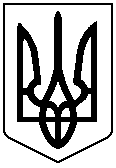 ЧЕРНІВЕЦЬКА ОБЛАСНА РАДАКОМУНАЛЬНИЙ ЗАКЛАД«ІНСТИТУТ ПІСЛЯДИПЛОМНОЇ ПЕДАГОГІЧНОЇ ОСВІТИЧЕРНІВЕЦЬКОЇ ОБЛАСТІ»вул. І. Франка, 20, м. Чернівці, 58000, тел/факс (0372) 52-73-36, Е-mail: cv_ipo@ukr.net  Код: ЄДРПОУ 0212569716.10.2023  № 01-11/558					На № ________від _______Про реалізацію освітнього проєкту «Управлінська академія освітнього менеджменту» на базі Інституту післядипломної педагогічної освіти Чернівецької області На виконання наказу ІППОЧО №81/од від 02.10.2023 «Про організаційний та науково-методичний супровід реалізації освітнього проекту «Управлінська академія освітнього менеджменту» на базі Інституту післядипломної педагогічної освіти Чернівецької області у 2023-2024 навчальному році», з метою формування готовності управлінських кадрів та педагогічних працівників закладів освіти області до організації освітнього процесу в умовах реформування освітньої галузі та реалізації сучасної державної політики 20 жовтня 2023 року на базі Інституту післядипломної педагогічної  освіти Чернівецької області» відбудеться І засідання відділень освітнього проєкту «Управлінська академія освітнього менеджменту» у 2023-2024 навчальному році (плани роботи засідань додаються).До участі запрошуємо уже зареєстрованих новопризначених та малодосвідчених керівників, заступників директорів з навчально-виховної, виховної роботи, класних керівників закладів загальної середньої освіти, директорів та методистів закладів дошкільної освіти. Додаток: на 5 арк. в 1 прим.В.о директора  Інституту                                           Тамара БОГАЧИКІрина Унгурян 0506243061Додаток                                                                                                  до листа ІППОЧО     16.10.2023  № 01-11/558План І засідання відділення новопризначених та малодосвідчених керівників закладів загальної середньої освіти у рамках освітнього проєкту «Управлінська академія освітнього менеджменту»                            											                  Дата проведення: 20.10.2023Час проведення: 1400 – 1600Керівник: Поляк О.В.План І засідання відділення новопризначених та малодосвідчених заступників директорів з навчально-виховної роботи закладів загальної середньої освіти у рамках освітнього проєкту «Управлінська академія освітнього менеджменту»                            											                   Дата проведення: 20.10.2023Час проведення: 1400 – 1600Керівник: Бабин Е.П.План І засідання відділення новопризначених та малодосвідчених заступників директорів з виховної роботи закладів загальної середньої освіти у рамках освітнього проєкту «Управлінська академія освітнього менеджменту»Дата проведення: 20.10.2023Час проведення: 1400 – 1600Керівник: Старовойт П.С.План І засідання відділення новопризначених та малодосвідчених директорів та методистів закладів дошкільної освітиу рамках освітнього проєкту «Управлінська академія освітнього менеджменту»Дата проведення: 20.10.2023Час проведення: 1400 – 1600Керівник: Балацька О.В.План І засідання відділення новопризначених та малодосвідчених класних керівників закладів загальної середньої освітиу рамках освітнього проєкту «Управлінська академія освітнього менеджменту»Дата проведення: 20.10.2023Час проведення: 1400 – 1600 Керівник: Венгринюк О.В.№ з/пЗміст заходівЧас проведенняВідповідальна/-іособа/-иПокликання на приєднанняРеєстрація учасників1100-1105Поляк О.В., доцент кафедри ППТУО ІППОЧО, к.держ.упр.https://bit.ly/3QjvnpCІдентифікатор: 758 784 76 26Код доступу: 6R7wivОчікування та андрагогічні потреби з участі у проєкті: управлінські втрати та розриви1105-1200Поляк О.В., доцент кафедри ППТУО ІППОЧО, к.держ.упр.https://bit.ly/3QjvnpCІдентифікатор: 758 784 76 26Код доступу: 6R7wivВідкриття освітнього проєкту «Управлінська академія освітнього менеджменту»: 2023-2024 навчальний рік1405-1415Куриш Н.К., в.о. директора ІППОЧО, к.пед.н.Богачик Т.С., заступник директора ІППОЧО з науково-методичної роботи, к.істор.н.https://cutt.ly/CwvOR3u8Ідентифікатор: 233 877 7801Код доступу: 7777777Атестація педагогічних працівників ЗО: вимоги сьогодення1415-1445Бальон М.В., методист науково-методичного центру ДПОПМГ ІППОЧОhttps://cutt.ly/CwvOR3u8Ідентифікатор: 233 877 7801Код доступу: 7777777Освітні втрати: аналіз причин та шляхи подолання1445-1515Унгурян І.К., завідувач кафедри ППТУО ІППОЧО, к.пед.н.https://cutt.ly/CwvOR3u8Ідентифікатор: 233 877 7801Код доступу: 7777777№ з/пЗміст заходівЧас проведенняВідповідальна/-іособа/-иПокликання на приєднанняРеєстрація учасників1400-1405Унгурян І.К., завідувач кафедри ППТУО ІППОЧО, к.пед.н.https://cutt.ly/CwvOR3u8Ідентифікатор: 233 877 7801Код доступу: 7777777Відкриття освітнього проєкту «Управлінська академія освітнього менеджменту»: 2023-2024 навчальний рік1405-1415Куриш Н.К., в.о. директора ІППОЧО, к.пед.н.Богачик Т.С., заступник директора ІППОЧО з науково-методичної роботи, к.істор.н.https://cutt.ly/CwvOR3u8Ідентифікатор: 233 877 7801Код доступу: 7777777Атестація педагогічних працівників ЗО: вимоги сьогодення1415-1445Бальон М.В., методист науково-методичного центру ДПОПМГ ІППОЧОhttps://cutt.ly/CwvOR3u8Ідентифікатор: 233 877 7801Код доступу: 7777777Освітні втрати: аналіз причин та шляхи подолання1445-1515Унгурян І.К., завідувач кафедри ППТУО ІППОЧО, к.пед.н.https://cutt.ly/CwvOR3u8Ідентифікатор: 233 877 7801Код доступу: 7777777Освітній дайджест «2023/2024 навчальний рік: нормативно-правове забезпечення освітнього процесу в умовах воєнногостану»1525-1600Бабин Е.П., методист науково-методичного центру ОМ ІППОЧОhttps://bit.ly/48T5pAE Ідентифікатори: 420 588 3110Код доступу: 0HbxP2№ з/пЗміст заходівЧас проведенняВідповідальна/-іособа/-иПокликання на приєднанняРеєстрація учасників1400-1405Унгурян І.К., завідувач кафедри ППТУО ІППОЧО, к.пед.н.https://cutt.ly/CwvOR3u8Ідентифікатор: 233 877 7801Код доступу: 7777777Відкриття освітнього проєкту «Управлінська академія освітнього менеджменту»: 2023-2024 навчальний рік1405-1415Куриш Н.К., в.о. директора ІППОЧО, к.пед.н.Богачик Т.С., заступник директора ІППОЧО з науково-методичної роботи, к.істор.н.https://cutt.ly/CwvOR3u8Ідентифікатор: 233 877 7801Код доступу: 7777777Атестація педагогічних працівників ЗО: вимоги сьогодення1415-1445Бальон М.В., методист науково-методичного центру ДПОПМГ ІППОЧОhttps://cutt.ly/CwvOR3u8Ідентифікатор: 233 877 7801Код доступу: 7777777Освітні втрати: аналіз причин та шляхи подолання1445-1515Унгурян І.К., завідувач кафедри ППТУО ІППОЧО, к.пед.н.https://cutt.ly/CwvOR3u8Ідентифікатор: 233 877 7801Код доступу: 7777777Організація виховної роботи в закладі загальної середньої освіти. Ведення документації заступником директора з виховної роботи ЗЗСО1525-1600Старовойт П.С., методист науково-методичного центру ВРКЗ ІППОЧОhttps://bit.ly/3Fh8zALІдентифікатор: 950 6583 6527  Код доступу: 0E9xp6№ з/пЗміст заходівЧас проведенняВідповідальна/-іособа/-иПокликання на приєднанняРеєстрація учасників1400-1405Унгурян І.К., завідувач кафедри ППТУО ІППОЧО, к.пед.н.https://cutt.ly/CwvOR3u8Ідентифікатор: 233 877 7801Код доступу: 7777777Відкриття освітнього проєкту «Управлінська академія освітнього менеджменту»: 2023-2024 навчальний рік1405-1415Куриш Н.К., в.о. директора ІППОЧО, к.пед.н.Богачик Т.С., заступник директора ІППОЧО з науково-методичної роботи, к.істор.н.https://cutt.ly/CwvOR3u8Ідентифікатор: 233 877 7801Код доступу: 7777777Атестація педагогічних працівників ЗО: вимоги сьогодення1415-1445Бальон М.В., методист науково-методичного центру ДПОПМГ ІППОЧОhttps://cutt.ly/CwvOR3u8Ідентифікатор: 233 877 7801Код доступу: 7777777Освітні втрати: аналіз причин та шляхи подолання1445-1515Унгурян І.К., завідувач кафедри ППТУО ІППОЧО, к.пед.н.https://cutt.ly/CwvOR3u8Ідентифікатор: 233 877 7801Код доступу: 7777777Документальне забезпечення освітнього процесу в ЗДО1525-1600Балацька О.В., методист науково-методичного центру ОМ ІППОЧОhttps://cutt.ly/CwvOR3u8Ідентифікатор: 233 877 7801Код доступу: 7777777№ з/пЗміст заходівЧас проведенняВідповідальна/-іособа/-иПокликання на приєднанняРеєстрація учасників1400-1405Унгурян І.К., завідувач кафедри ППТУО ІППОЧО, к.пед.н.https://cutt.ly/CwvOR3u8Ідентифікатор: 233 877 7801Код доступу: 7777777Відкриття освітнього проєкту «Управлінська академія освітнього менеджменту»: 2023-2024 навчальний рік1405-1415Куриш Н.К., в.о. директора ІППОЧО, к.пед.н.Богачик Т.С., заступник директора ІППОЧО з науково-методичної роботи, к.істор.н.https://cutt.ly/CwvOR3u8Ідентифікатор: 233 877 7801Код доступу: 7777777Атестація педагогічних працівників ЗО: вимоги сьогодення1415-1445Бальон М.В., методист науково-методичного центру ДПОПМГ ІППОЧОhttps://cutt.ly/CwvOR3u8Ідентифікатор: 233 877 7801Код доступу: 7777777Освітні втрати: аналіз причин та шляхи подолання1445-1515Унгурян І.К., завідувач кафедри ППТУО ІППОЧО, к.пед.н.https://cutt.ly/CwvOR3u8Ідентифікатор: 233 877 7801Код доступу: 7777777Класний керівник НУШ: алгоритм успіху та розв'язання проблем. Обговорення в стилі speed-dating1525-1600Венгринюк О.В., старший викладач кафедри ППТУО ІППОЧОhttps://bit.ly/46ujBON Ідентифікатор: 817 8460 0887Код доступу: 05052023